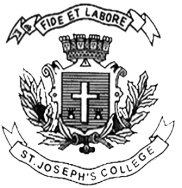 ST. JOSEPH’S COLLEGE (AUTONOMOUS), BENGALURU-27 B.Sc. BOTANY- VI SEMESTERSEMESTER EXAMINATION: APRIL - 2018BO: 6115 - Plant Physiology TIME: 2 ½ Hrs                                                                                                     MAX.MARKS:70*This question paper has one printed page and three parts* Draw diagrams wherever necessaryA. Write on any TEN of the following in one or two sentences:                             10 x 2 = 20 ScarificationRichmond-Lang effectDeficiency symptoms of Mg ++Differentiate Cohesive force and adhesive forceRespiratory QuotientPhotophosphorylationPhotoperiodismThigmonastyHydroponicsSecond Law of ThermodynamicsProtoplasmic streaming hypothesisPeroxisomesB. Write critical notes on any  FIVE  of the following:                                                5 x 6 =30 13. Electron Transport System 14. Water Potential and its components 15. Glycolytic pathway 16. Ultrastructure of thylakoid membrane 17. Mechanism of stomatal movement 18. Blackmann’s law of Limiting factors 19. Mechanism of Biological Nitrogen Fixation. .  C. Give a comprehensive account of any TWO of the following:                         2 x 10 = 20 20. Mechanism of Carbon fixation in C3 plants 21. Factors affecting the rate of respiration 22. Explain Vernalization and its significance                                                                                                                          BO-6115- A- 18